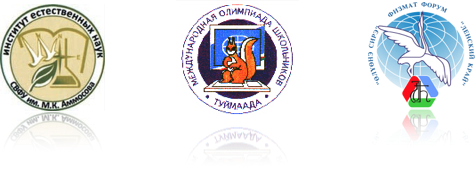 XXIV МЕЖДУНАРОДНАЯ ОЛИМПИАДА ШКОЛЬНИКОВ «ТУЙМААДА»XXIV INTERNATIONAL SCHOOL OLYMPIAD «TUYMAADA»ХИМИЯCHEMISTRY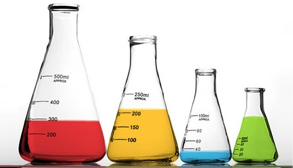 II (экспериментальный) этапSecond (experimental) roundМладшая лигаJunior leagueYakutsk, 2017Техника безопасности При работе в химической лаборатории необходимо соблюдать следующие правила: Работа должна быть предварительно спланирована Вами; запрещается проводить любые опыты с оборудованием и реактивами, не прописанные в настоящем комплекте заданий.  На лабораторном столе во время работы не должно быть посторонних предметов.  В лаборатории следует работать в лабораторном халате, волосы должны быть убраны.  Строго запрещается принимать в лаборатории пищу и пить.  Запрещается пробовать на вкус или нюхать реактивы.  До и после выполнения работы необходимо вымыть руки.Все опыты с ядовитыми и пахучими веществами выполнять в вытяжном шкафу.  Твердые химические реактивы брать только шпателем или ложечкой (не руками!).  Неизрасходованные реактивы не высыпать и не выливать обратно в те сосуды, откуда они были взяты.  При нагревании растворов и веществ в пробирке необходимо использовать держатель.  Отверстие пробирки должно быть направлено в сторону от себя и других работающих.  Нельзя наклоняться над сосудом, в котором происходит нагревание или кипячение жидкости.  При необходимости определить запах выделяющихся при реакции газов нужно легким движением ладони направить струю газа от горла сосуда к себе и осторожно вдохнуть.  При разбавлении концентрированных кислот и щелочей небольшими порциями приливать кислоту (или концентрированный раствор щелочи) в воду, а не наоборот.  Опасные продукты реакции сливать только в соответствующие банки в вытяжном шкафу.  Со всеми возникающими вопросами сразу же обращаться к членам жюри. Немедленно сообщать членам жюри или ответственным за лабораторию о любых случаях разлития растворов, несчастных случаях или травмах.Реактивы и оборудование задания 1РеактивыХимическая посуда и оборудованиеРеактивы и оборудование задания 2РеактивыПосуда и оборудованиеЗадание 1Бумажная хроматографияВам выдана смесь четырех различных катионов из следующего списка: Mn2+, Ni2+, Cd2+, Co3+, Al3+, Pb2+, Cu2+ и Zn2+. Проведите разделение выданной вам смеси при помощи распределительной бумажной хроматографии и проведите идентификацию индивидуальных компонентов. МетодикаРазделение смеси вышеперечисленных катионов проводят на полоске фильтровальной бумаги. В целях экономии времени рекомендуем проводить параллельные хроматографические опыты. 1. Возьмите полоску фильтровальной бумаги (синяя лента) размером 2*12 см. Проведите карандашом линию старта на расстоянии 1 см от нижнего края, а на расстоянии 0,5 см от верхнего края проведите линию финиша. 2. Перенесите фильтровальную бумагу на чашку Петри. Кончиком скрепки аккуратно нанесите каплю анализируемой смеси на линию старта так, чтобы она растеклась в виде круга диаметром не более 4-5 мм. Обрежьте левый и правый угол нижнего края для равномерного поднятия жидкости по фильтровальной бумаге. 3. Осторожно, не замачивая стенок посуды, отлейте систему из ацетона, воды и соляной кислоты в объемном соотношении 87:5:8 в мерный стакан так, чтобы толщина слоя растворителя не превышала 1 см. 4. Полоску фильтровальной бумаги с нанесенной каплей анализируемой смеси опустите вертикально в стакан и закройте его чашкой Петри. Следите за тем, чтобы элюент поднимался по фильтровальной бумаге равномерно и строго вертикально! Пятно анализируемой смеси не должно погружаться в растворитель!5. Время хроматографирования составляет 30-40 мин. Процесс прекращают после того, как растворитель достигнет линии финиша. После этого аккуратно достаньте бумагу из стакана и поместите в сушильный шкаф на 3-5 минут для полного испарения растворителя. Каждый катион характеризуется индивидуальным коэффициентом распределения Rf:	где l – расстояние, пройденное катионом;	       L – расстояние, пройденное растворителем. 6. Располагая значениями Rf для каждого катиона, смочите вату раствором реагентов-проявителей и нанесите растворы на определенные участки фильтровальной бумаги для проявления окрашенных пятен. Сделайте вывод о наличии того или иного катиона в выданной вам смеси:Вопросы:1. Определите состав выданного раствора.2. Объясните принцип бумажной хроматографии.Задание 2Определение концентрации Pb2+ в смеси Pb2+ and Zn2+Определение общей концентрации катионов в раствореВ колбу для титрования с помощью пипетки Мора переносят 10 мл исследуемого раствора. Затем в колбу добавляют 10 мл титрованного раствора ЭДТА, прибавляют 2-3 капли индикатора метилового красного и нейтрализуют 1-2 мл раствором аммиака до перехода окраски в желтый цвет. В нейтрализованный раствор переносят 0,5 г ацетата аммония и 0,1 г салициловой кислоты и тщательно перемешивают до растворения солей. Избыток ЭДТА титруют раствором FeCl3 до образования устойчивой коричневой окраски раствора. Титрование повторяют до 3-х сходящихся результатов и рассчитывают средний объем раствора FeCl3, израсходованный на титрование. Расчет суммарной концентрации катионов рассчитывают по следующей формуле:где С(катионы) – общая концентрация катионов в исследуемом растворе, моль/л; СЭДТА – концентрация титрованного раствора ЭДТА, моль/л; VЭДТА – объем титрованного раствора ЭДТА, мл; СFeCl3 – концентрация титрованного раствора хлорида железа (III), моль/л; VFeCl3 – объем титрованного раствора хлорида железа (III), израсходованного на титрование, мл; Vаликвоты – объем аликвоты исследуемого раствора.Определение концентрации Pb2+ в раствореВ химический стакан с помощью пипетки Мора переносят 10 мл исследуемого раствора. Затем в стакан добавляют 1,5 мл серной кислоты с концентрацией 0,1 М и фильтруют получившийся раствор через бумажный фильтр в колбу Эрленмейера. Фильтр необходимо промыть 10 мл дистиллированной воды. Затем в колбу добавляют 10 мл титрованного раствора ЭДТА, прибавляют 2-3 капли индикатора метилового красного и нейтрализуют 1-2 мл раствором аммиака до перехода окраски в желтый цвет. В нейтрализованный раствор переносят 0,5 г ацетата аммония и 0,1 г салициловой кислоты и тщательно перемешивают до растворения солей. Избыток ЭДТА титруют раствором FeCl3 до образования устойчивой коричневой окраски раствора. Титрование повторяют до 3-х сходящихся результатов и рассчитывают средний объем раствора FeCl3, израсходованный на титрование. Содержание свинца рассчитывают по следующей формуле:где C(Pb) – концентрация катионов свинца (II), моль/л; С(катионы) – общая концентрация катионов в исследуемом растворе, моль/л; СЭДТА – концентрация титрованного раствора ЭДТА, моль/л; VЭДТА – объем титрованного раствора ЭДТА, мл; СFeCl3 – концентрация титрованного раствора хлорида железа (III), моль/л; VFeCl3 – объем титрованного раствора хлорида железа (III), израсходованного на титрование, мл; Vаликвоты – объем аликвоты исследуемого раствора.Вопросы:Определите общую концентрацию катионов.Определите концентрацию свинца в растворе.Для чего в колбу для титрования добавляют салициловую кислоту?Напишите уравнения реакций, протекающих во время титрования.РеактивКомплектКол-во в 1 компл.10% водно-спиртовой раствор K4[Fe(CN)6]1/2100,2% раствор дитизона в CCl41/2100,2% водно-спиртовой раствор диметилглиоксима1/2105% водный раствор KI1/210насыщенный раствор KSCN1/2105% Na2S1/2100,2% раствор бензидина в 0,5M HCl1/2102M раствор NaOH1/21025% раствор аммиака2 на аудиторию10ацетон2 на аудиторию101% раствор ализарина в спирте1/210ацетон : вода : HCl (87:5:8)1/110Посуда/оборудованиеКомплектКол-во в 1 компл.Мерный стакан на 150 мл (высота не менее 12 см)1/11/1Чашка Петри1/11/1Фильтровальная бумага 2,5*12 см1/12/1Капилляры (скрепки)1/11/1Сушильный шкаф2 на аудиториюПробирки1/13/1Пластиковые стаканы с красной крышкой для системы1/11/1Флакон для реагентов-проявителей8 на 2 человека8/1Емкость для аммиака2 на аудиториюЕмкость для ацетона2 на аудиториюРеактивКомплектОбъем в 1 компл.Исследуемый раствор1/1100 млЭДТА 0,0500 М1/1100 млИндикатор метиловый красный1/410 млРаствор аммиакаОбщий100 млАцетат аммония1/636 гСалициловая кислота1/612 г0,1 М FeCl31/150 мл0.1 М H2SO41/125 млДист. водаОбщий400 млПосуда/оборудованиеКомплектКол-во в 1 компл.Химический стакан1/11Пипетка Мора на 10 мл1/11Градуированная пробирка1/11Бумажный фильтр1/15Колба Эрленмейера13Бюретка на 25 мл11КатионRfКатионRfNi2+0,05Co3+0,71Al3+0,02Cu2+0,95Mn2+0,41Zn2+0,096Pb2+0,83Cd2+1,0КатионРеагент-проявительЦвет пятнаNi2+Диметилглиоксим, пары аммиакаКрасныйAl3+Ализарин, пары аммиакаРозовыйMn2+Бензидин, 2M NaOHСинийPb2+Раствор KIЖелтыйCo3+раствор KSCN, капля ацетонаСинийCu2+Раствор K4[Fe(CN)6]Красно-бурыйZn2+ДитизонКрасныйCd2+Раствор Na2SЗеленый/Черный